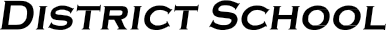 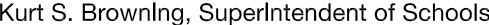 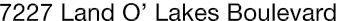 Finance Services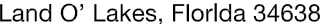 Joanne Millovitsch, Director of Finance813/ 794-2268	727/ 774-2268352/ 524-2268	Fax:  813/ 794-2266 e-mail:  jmillovi@pasco.k12.fl.usMEMORANDUMDate:	January 13, 2014To:	School Board MembersFrom:    Joanne Millovitsch, Director of Finance ServicesRe:	Attached Warrant List for the January 14, 2013Please review the current computerized list. These totals include computer generated, handwritten and cancelled checks.Warrant numbers 872727-873211......................................................................................................$3,594,201.45Amounts disbursed in Fund 1100 ........................................................................................................1,793,154.63Amounts disbursed in Fund 1300 ..................................................................................................................150.00Amounts disbursed in Fund 1400 ....................................................................................................................20.97Amounts disbursed in Fund 3709 .............................................................................................................14,766.88Amounts disbursed in Fund 3710 ...............................................................................................................6,777.69Amounts disbursed in Fund 3712 .............................................................................................................41,544.32Amounts disbursed in Fund 3714 .........................................................................................................(144,779.32)Amounts disbursed in Fund 3900 ...........................................................................................................143,656.83Amounts disbursed in Fund 3903 ...........................................................................................................256,111.32Amounts disbursed in Fund 3904..............................................................................................................13,305.50Amounts disbursed in Fund 4100 ...........................................................................................................384,155.16Amounts disbursed in Fund 4210 ...........................................................................................................108,708.35Amounts disbursed in Fund 4220 ...............................................................................................................3,167.31Amounts disbursed in Fund 4340...................................................................................................................533.43Amounts disbursed in Fund 7110 .............................................................................................................15,127.10Amounts disbursed in Fund 7111 ...........................................................................................................448,787.84Amounts disbursed in Fund 7130 .............................................................................................................10,970.57Amounts disbursed in Fund 7921 ...........................................................................................................409,182.89Amounts disbursed in Fund 7922 .............................................................................................................81,515.36Amounts disbursed in Fund 7923 ...............................................................................................................1,986.86Amounts disbursed in Fund 7940 ..................................................................................................................311.87Amounts disbursed in Fund 9210 ...............................................................................................................5,045.89Warrants are combined lists for Accounts Payable from three check runs.  The negative amount of (144,779.32) represents a credit for non-capitalized software.  Confirmation of the approval of the January 14, 2013 warrants will be requested at the February 4, 2014 School Board meeting.